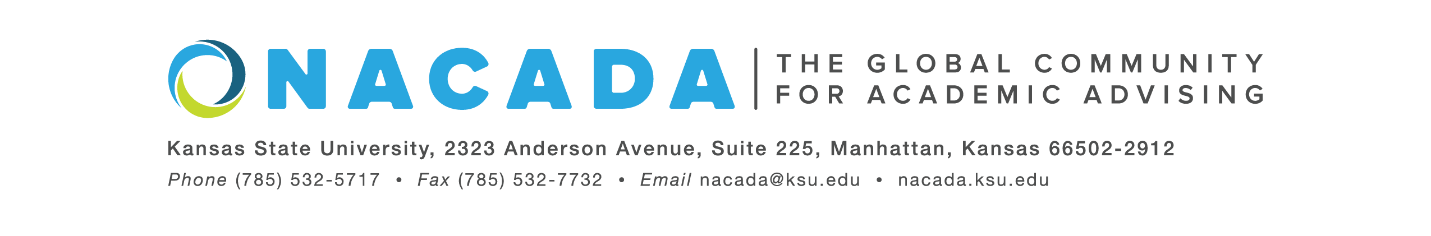 
NACADA: The Global Community for Academic Advising	INSERT DATEFor Immediate Release[For more information about the Global Awards Program for Academic Advising, visit https://www.nacada.ksu.edu/Programs/Awards/Global-Awards.aspx]Or Contact:  	Lizbeth Alcantara, NACADA: The Global Community for Academic Advising
	nawards@ksu.eduINSERT NAME of INSERT INSTITUTION has been selected as an Outstanding Advising Administrator Award Winner from NACADA: The Global Community for Academic Advising as part of the 2022 Global Awards Program for Academic Advising.This award is presented to nominees who have demonstrated qualities associated with outstanding academic advising administration including overwhelming support of NACADA’s Core Values. They exemplify the best professional and administrative practices in academic advising.  Winners in this category have documented and developed advising-related initiatives on their campuses that have positively affected their students and their colleagues on multiple levels.  Academic Advising Administrators include those individuals who may provide direct academic advising services but whose primary responsibility is as an administrator or director of an academic advising program. Since 1983, NACADA has honored individuals and institutions making significant contributions to the improvement of academic advising.  The goal of NACADA is to promote quality academic advising and professional development of its members to enhance the educational development of students.NACADA’s membership has grown to over 14,000 faculty, professional advisors, administrators, counselors, and others in academic and student affairs concerned with the intellectual, personal, and vocational needs of students.  In addition, NACADA is the representative and advocate of academic advising and those providing that service to higher education.INSERT NAME will be honored and presented with this award in Portland, Oregon during the 2022 NACADA Annual Conference this fall.  They will receive a plaque, a year membership in NACADA, and a registration to the NACADA Annual Conference. ----end----